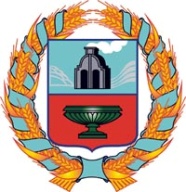 АДМИНИСТРАЦИЯ АНДРОНОВСКОГО СЕЛЬСОВЕТАТюменцевского района Алтайского краяПОСТАНОВЛЕНИЕс. АндроновоО внесении изменений в Постановление № 5 от 15.03.2018 г. «Об утверждении Административногорегламента по исполнению муниципальной услуги«Присвоение (изменение, аннулирование) адресов объектам недвижимого имущества,в том числе земельным участкам, зданиям, сооружениям, помещениям и объектам незавершенного строительства» на территории МО Андроновский сельсовет Тюменцевского района».В соответствии с Федеральным законом от 27 июля 2010 года № 210-ФЗ                       «Об организации предоставления государственных и муниципальных услуг», Федеральным законом № 479-ФЗ от 29.12.2017 г. «О внесении изменений в Федеральный закон «Об организации предоставления государственных и муниципальных услуг», распоряжением Правительства Алтайского края от 29.12.2018 г. № 401-р «О внесении изменений в распоряжение Правительства Алтайского края от 21.08.2017 г. № 288-р  ПОСТАНОВЛЯЮ: Пункт 2.5  административного регламента «Присвоение (изменение, аннулирование) адресов объектам недвижимого имущества, в том числе земельным участкам, зданиям, сооружениям, помещениям и объектам незавершенного строительства на территории МО Андроновский сельсовет Тюменцевского района» изложить в следующей редакции:  -  Решение о присвоении (аннулировании) объекту адресации его адреса, а также решение об отказе в таком присвоении (аннулировании) принимаются в срок не более чем 10 рабочих дней со дня поступления заявления и документов, указанных в пункте 2.7.1 настоящего Административного регламента, в орган местного самоуправления.2. Обнародовать данное постановление в установленном порядке.3. Контроль за исполнением настоящего постановления оставляю за собой.Глава  Андроновского сельсовета                                                      Н.А. СудаковаКоррупциогенных факторов не выявлено:________________________ М.В.Флек07.12.2020 г.№21